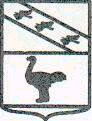 Администрация города ЛьговаКурской областиРАСПОРЯЖЕНИЕ           от   28.06.2019      №  327-рО внесении изменений в план контрольных мероприятий по внутреннему муниципальному финансовому контролю в сфере закупок на 2019 год	В соответствии с Порядком осуществления контроля за соблюдением Федерального закона « О контрактной системе в сфере закупок товаров, работ, услуг для обеспечения государственных и муниципальных нужд» органом (должностным лицом) внутреннего муниципального финансового контроля Администрации города Льгова Курской области, утвержденным Постановлением Администрации города Льгова Курской области от 04.10.2018 года №1006:Внести изменение в план контрольных мероприятий по внутреннему муниципальному финансовому контролю в сфере закупок  на 2019 год (приложение № 1).Контроль  за исполнением настоящего распоряжения оставляю за собой.Распоряжение вступает в силу со дня его подписания и подлежит размещению на официальном сайте муниципального образования «Город Льгов» Курской области в сети «Интернет».Глава города			                   				В.В. ВоробьёвПЛАН КОНТРОЛЬНЫХ МЕРОПРИЯТИЙ Администрации города Льгова по внутреннему муниципальному финансовому контролю в сфере закупок на 2019 годПриложение № 1Утверждено                                                                                                              распоряжением Администрации города Льгова                                                                                                                                       от  28.06.2019  №  327-р                № п/пНаименование субъекта проверкиИНН субъекта проверкиАдрес местонахождения субъекта проверки Тема контрольного мероприятияМесяц начала проведения проверки/проверяемый период Срок проведения1.Муниципальное бюджетное учреждение « Культурно-досуговый комплекс города Льгова»4613005728г. Льгов, Красная площадь, 19/23Контроль в отношении закупок товаров, работ, услуг для обеспечения муниципальных нужд. Март/01.01.2018 -31.12.2018 г.20 рабочих дней 2.Муниципальное дошкольное образовательное учреждение « Детский сад № 8 г. Льгова»4613010090г. Льгов, ул. Ватутина, 11/6Контроль в отношении закупок товаров, работ, услуг для обеспечения муниципальных нужд.Сентябрь/01.01.2018-30.06.2019г.20 рабочих дней